МУНИЦИПАЛЬНОЕ АВТОНОМНОЕ ДОШКОЛЬНОЕ ОБРАЗОВАТЕЛЬНОЕ УЧРЕЖДЕНИЕ ДЕТСКИЙ САД КОМБИНИРОВАННОГО ВИДА №1 «СКАЗКА»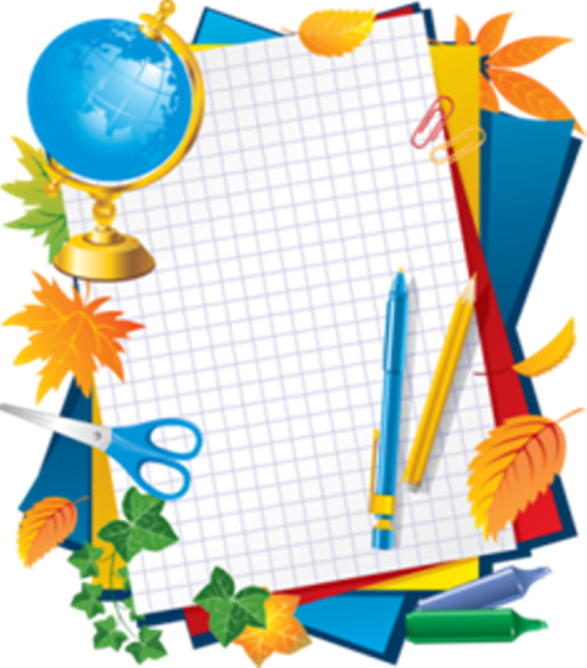 Проект«Учиться  в школе - -  готов!»Разработала и составила:педагог-психологИрина Валерьевна СерикСодержание:1. Паспорт проекта2. Вид проекта3. Актуальность проекта4. Цель и задачи проекта5. Принципы реализации проекта6. Этапы проекта7. Ожидаемый результат деятельности8. Поэтапный план реализации проекта9. Заключение10. Список литературыПриложения:Приложение 1.  Практикум для родителей  «Психологическая готовность к школе».Приложение 2.  Анкетирование родителей «Представление родителей о школьной зрелости»Приложение 3. Практическая работа «Нужные качества»Приложение 4.  Тест для родителей  «Готов ли Ваш ребенок к школе?»Приложение 5.  Памятка  «Как воспитать у ребенка интерес к учению, желание учиться и при этом не отрывать от чудесного мира детской игры?»Приложение 6.  Конспект образовательной деятельности в подготовительной группе «Скоро в школу!»Приложение 7. Практикум для педагогов ДОУ «Возрастные особенности детей подготовительного возраста»Приложение 8 .Круглый стол для родителей «Мотивационная готовность к школе»Приложение 9. Тест мотивационной готовности ребенка к школеПриложение 10.  Мониторинг психологической готовности к школе выпускников ДОУ в 2014-2015 учебном годуПриложение 11. Презентация интеллектуальной готовности к школе «Как дошкольник становится школьником»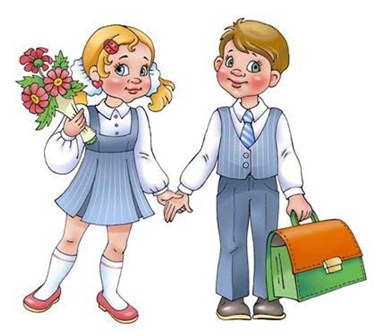 Паспорт проекта.Название проекта: «Учиться в школе – готов!». Руководитель проекта:  педагог-психолог 1 квалификационной категории     Серик Ирина Валерьевна. Линии развития: познавательное и психическое развитие. Возраст учащихся: 6-7 лет.  Участники: дети  подготовительных групп, родители, педагоги. Типология проекта: По форме: практико-ориентированный. По предметной области: психологический. По количеству: групповой. По содержательным областям: монопроект. Основная образовательная область: «Социализация».Интеграция образовательных областей: «Познание», «Коммуникация», «Безопасность», «Физическая культура», «Здоровье», «Труд», «Чтение художественной литературы», «Художественное творчество», «Музыка».Цель проекта: Профилактика школьной дезадаптации.Задачи проекта:  1.   Формировать у детей позитивные модели поведения.  2.    Снижать уровень тревожности по отношению к школе.  3.    Повышать учебную мотивацию. 4.    Развивать когнитивные процессы. 5.  Формировать педагогическую грамотность родителей и педагогов по вопросам подготовки к школе.Среднесрочный проект «Учиться в школе – готов!»  разработан в рамках реализации основного годового направления Программы ДОУ «Развитие связной речи и интеллектуальное развитие старших дошкольников средствами проектной деятельности», а так же в рамках направления коррекционно-развивающей работы педагога-психолога. Актуальность:  Когда ребенок достигает возраста шести-семи лет, а иногда и раньше, многие родители озабочены вопросами, связанными с его поступлением в школу. Как сделать так, чтобы ребенок легко учился, с удовольствием ходил в школу, был хорошим (или даже лучшим) учеником в классе? В этот период родительские амбиции приводят к парадоксальной ситуации, когда ребенок начинает восприниматься через призму успешности обучения в школе. Это очень актуальная проблема. Насколько правомерна подобная позиция мам и пап? Есть ли критерий, который позволяет адекватно оценить степень подготовленности ребенка к школьной жизни? Такой критерий есть, и в психологии он получил название "школьная зрелость", или психологическая готовность ребенка к школьному обучению. Под школьной зрелостью понимается достижение ребенком такого уровня психического развития, когда он оказывается способным принимать участие в школьном обучении. Что обеспечивает успешное освоение новой социальной роли школьника, его лёгкую адаптацию к школе.  Социальная готовность подразумевает потребность в общении со сверстниками и умение подчинять свое поведение законам детских групп, способность принимать роль ученика, умение слушать и выполнять инструкции учителя, а также навыки коммуникативной инициативы и самопрезентации. Здесь ребёнку требуется помощь родителей, которые помогут стимулировать и поддержать интерес к учёбе, получению новых сведений, приобретению новых навыков, умений, формированию учебной мотивации, повышению самооценки ребёнка, способствуя тем самым важнейшей задаче – профилактике школьной дезадаптации ребёнка.Принципы реализации проекта:Целенаправленность процесса воспитания положительного отношения к школе на основе возрастных особенностей детей;Научно-обоснованное сочетание разных видов деятельности;Единство содержания форм и методов работы;Личностно-ориентированный подход в процессе воспитания положительного отношения к школе детей дошкольников;Принцип сотворчества детей, педагогов и родителей в совместном процесс «дети – родители- сотрудники»;Принцип доступности;Принцип системности и последовательности.Проект реализуется по трем направлениям:1. Совместная деятельность с детьми.2. Взаимодействие с родителями и  педагогами.Ожидаемый результат:1. Благоприятное прохождение периода школьной адаптации у детей.2. Повышение интеллектуального уровня детей.3. Установление педагогически грамотных отношений между ребенком, педагогом и родителями.4. Повышение грамотности родителей в вопросах подготовки детей к школе.5. Повышение профессиональной компетентности педагогов ДОУ в вопросах воспитания и развития детей подготовительного возраста.Этапы проекта.Подготовительный этап (сентябрь-октябрь)•	Диагностическое исследование предпосылок школьной зрелости детей подготовительных к школе групп  по комплексу методик. •	Анкетирование родителей «Представление родителей о школьной зрелости»•	Планирование  программы внедрения проекта «Учиться в школе – готов!». Согласование с участниками проекта.   Основной внедренческий этап (ноябрь-март)•	Родительское собрание «Скоро в школу»  с показом презентации «Интеллектуальная готовность ребенка к школе».•	Тест для родителей  «Готов ли Ваш ребенок к школе?»•	Практикум для педагогов «Возрастные особенности детей 6-7 лет»•	Практикум для родителей «Психологическая готовность к школе» с показом презентации «Школа для родителей: Как дошкольник становится школьником».•	Диагностическое исследование мотивационной готовности детей (в середине учебного года), определение мотивов учения, обобщение результатов. Представление результатов исследования: •	Круглый стол для родителей будущих первоклассников «Не хочу учиться!… или мотивационная готовность ребенка к школе».•	Индивидуальная консультативная деятельность с родителями по запросам родителей и воспитателей.•	Просвещение родителей по вопросам школьной зрелости в виде раздаточного печатного материала (памяток).•	Подгрупповые коррекционно-развивающие занятия с детьми с использованием методов сказкотерапии, игровой терапии, арттерапии.     1. Чтение и заучивание стихов о школьных правилах с использованием литературы:    -    Панфилова М.А. «Лесная школа».    -  Шалаева Г.П., Журавлёва О.Н. Новые правила поведения для воспитанных детей.    2.    Чтение коррекционных сказок из книги «Лесная школа» М.А. Панфиловой.         -   Сюжетно-ролевая игра в школу.         -    Рисование на тему «Моя школа», «Школьные правила».   3.   Игры, упражнения направленные на развитие когнитивных процессов.Заключительный итоговый этап (апрель-май)•	Презентация конспектов открытых занятий по теме «Школьные правила», «Школьные оценки», «Скоро в школу!».•	Выставки детских рисунков «Моя школа». •	Письменные консультации для родителей «Психологическая готовность к школе», «Как помочь ребёнку в адаптации к школе?», «Как помочь первокласснику адаптироваться в школе?». •	Психологический мониторинг готовности к школе. Оформление диагностической справки.ЗаключениеПодводя итоги работы по разработке проекта «Учиться в школе – готов!», можно отметить, что работа по данному направлению действительно необходима и приносит результаты. В проекте показана система работы с детьми и раскрыто содержание основных форм взаимодействия с семьей.В связи с тем, что в последнее время достаточно много уделяется внимания подготовки к школе детей, но это внимание направленно в основном только на интеллектуальную сферу. А мной разработанный проект по психологическому сопровождению будущих первоклассников, в котором в первую очередь уделяется внимание личностной готовности к школе, мотивационной готовности. Я с удовольствием буду продолжать работать в этом направлении с родителями, воспитателями и детьми.Список литературы1. Буре Р. С. Готовим детей к школе: Кн. Для воспитателя дет. сада. – М. : Просвещение, 19872. Губатова Л. Н. Психологическое сопровождение процесса подготовки детей старшего дошкольного возраста к систематическому школьному обучению. //Дошкольная педагогика – 2010, №13. Гуткина Н. И. Психологическая готовность к школе. – М.:НПО «Образование», 19964. Каменская В. Г., Зверева С. В. К школьной жизни готов! Диагностика и критерии готовности дошкольника к школьному обучению – СПб.: «ДЕТСТВО-ПРЕСС», 20045. Куражева Н. Ю., Козлова И. А. Приключения будущих первоклассников: психологические занятия с детьми 6-7 лет. – СПб: Речь, 20076. Пазухина И. А. Идем в школу с радостью! //Дошкольная педагогика №4 20107. Хухлаева О. В. Тропинка к своему Я: уроки психологии в начальной школе. – М. : Генезис, 20088. Ваш ребенок идет в школу: Тренинги и страхи детей и родителей/ Т. Б. Анисимова – Ростов н/Д: Феникс, 20059. Громова Т. В. Сказочная подготовка к настоящей школе – М. : Генезис. 200310. Лабиринт души: Терапевтические сказки/ Под ред. Хухлаева О. В., Хухлаев О. Е. – М. : 200511. Монина Г. Б., Панасюк Е. В. Предшкольный бум, или Что нужно знать родителям будущих первоклассников. — СПб. : Речь; М. : Сфера, 200812. Павлов И. В. Хочу учиться! Родителям о психологической подготовке ребенка к школе СПб. : Речь, 200813. Панфилова М. А. Лесная школа. : Коррекционные сказки и настольная игра для дошкольников и младших школьников. М. : ТЦ «Сфера», 2002Приложение 1Практикум для родителей  «Психологическая готовность к школе».Предварительная работа: анкетирование родителей «Представление родителей о школьной зрелости» (Приложение 2)Ход встречи:  Здравствуйте, уважаемые родители! Рада приветствовать вас на нашем нетрадиционном родительском собрании, посвященному предстоящему обучению в школе ваших детей. Седьмой год жизни – ответственный и трудный. Впереди новая жизнь, новые друзья, новые испытания, вступление в новый коллектив, а это не просто стать полноправным членом школьного класса, но при этом так важно, чтобы ребенку было комфортно, легко, интересно.Посмотрите на рисунок.
- Что изображено на рисунке?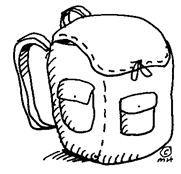 - Рюкзак (родители).- Зачем человеку может понадобиться рюкзак?- Для того, чтобы пойти в поход (родители).- Что обычно кладут в рюкзак, собираясь в поход?- Разное. Много всего. Все то, что может понадобиться в походе (родители).- Согласитесь ли вы с тем, что от того, как мы соберем рюкзак, может зависеть успех нашего мероприятия (похода), а в отдельных случаях - и наша жизнь в походе- Да (родители).  - Каждый человек к сборке рюкзака подходит индивидуально: один положит только все необходимое, и оно действительно пригодится в походе; другой отнесется к сборке рюкзака несерьезно – упустит что-то, понадеявшись на случай; третий – перегрузит свой рюкзак, и его ноша будет только мешать в походе. У кого-то из вас возникнет вопрос, а зачем мы обсуждаем процесс сборки рюкзака? Как это связано с сегодняшним родительским собранием? Родители высказывают свои предположения.       Рюкзак в нашем случае – это ребенок. А поход – предстоящее ребенку обучение в школе. Вы, я думаю, согласитесь с тем, что как мы подготовим ребенка к школе, насколько серьезно подойдем к этому процессу, будет зависеть его дальнейшая жизнь в школе – особенно в первый год обучения. Если мы несерьезно отнесемся к процессу сборки «рюкзака» (т.е. к подготовке малыша к учебе), упустим что-то, или вообще не будем готовить его, в школьной жизни обязательно возникнут трудности. Так, например, отсутствие элементарных знаний у ребенка об окружающем его мире, недостаточное развитие памяти, внимания, воображения отрицательно повлияют на процесс усвоения новых знаний, а как следствие – пострадает успеваемость.Противоположная ситуация, когда родители стараются как можно больше «запихнуть» в ребенка при подготовке к школе всевозможных знаний и умений, также нежелательна. В этом случае перегружается его нервная система, становится нервным, кроме этого, ребенок теряет интерес к процессу обучения (зачем ему учиться, ведь, он и так умеет писать и читать). Предлагаю Вам практическую работу. Что же Вы постараетесь  «вложить» в родной «рюкзачок»? Подчеркните эти качества. (Раздаточный материал Приложение 3)  Родители высказывают свои мнения. Обсуждение возможных предложений родителей.  Психолог подытоживает, что каждое из перечисленных качеств важно само по себе, а в общем деле подготовки к школе, важны все перечисленные параметры психологической готовности к школе.  Так, Развитие речи и памяти  Умение логически мыслить  Умение считать, писать составляют интеллектуальную готовность ребенка к школе, речь о которой мы будем более подробно вести на следующем собрании.  Умение общаться со взрослыми и сверстниками  Вера в собственные силы и успех Самостоятельность – составляющие личностной готовности. Личностная готовность ребенка к школе заключается в формировании у него готовности к принятию новой социальной позиции школьника - положения школьника. Позиция школьника обязывает занять иное, по сравнению с дошкольником, положение в обществе, с новыми для него правилами. Отношение к учителю. Правильно воспринимать ситуации урока, правильно воспринимать истинный смысл действий учителя, его профессиональную роль. Ребенок должен уметь вступать в общение и с учителем и со сверстниками.Отношение к сверстникам. Должны быть развиты такие качества личности, которые помогли бы общаться и взаимодействовать со сверстниками, уступать в одних обстоятельствах и не уступать в других. Каждый ребенок должен уметь быть членом детского общества и совместно действовать с другими детьми.Отношение к самому себе, к своим способностям, к своей деятельности, ее результатам. Иметь адекватную самооценку. Ребенок должен уметь правильно оценивать себя и свое поведение.Нормально развитые перечисленные выше качества личности ребенка обеспечат ему быструю адаптацию к новым социальным условиям школы. Даже при наличии у ребенка необходимого запаса знаний, навыков, умений, уровня интеллектуального, волевого развития ему трудно будет учиться, если нет необходимой готовности к социальной позиции школьника.     При подготовке ребенка к школе обратить особое внимание на развитие самостоятельности, связанной с познавательной деятельностью. Это должно выражаться в умении ставить перед собой различные учебные задачи и решать их без побуждений извне ("Я хочу это сделать..."), проявлять инициативу ("Я хочу сделать это по-другому") и творчество ("Мне хочется сделать это по-своему").Желание учиться – мотивационная готовность. Мотивационная готовность, стремление идти в школу, интерес к школе, желание познавать новое выясняется вопросами типа:1. Хочешь ли ты идти в школу?2. Что в школе интересного?3. Чем бы ты занимался, если не ходил бы в школу?Ответы на эти вопросы помогут понять, что ребенок знает о школе, в чем она его интересует, есть ли у него желание познавать новое.Умение организовать рабочее место Организованность Настойчивость – волевая готовность. Волевая готовность заключается в способности ребенка напряженно трудиться, делая то, что от него требует учитель, режим школьной жизни. Ребенок должен уметь управлять своим поведением, умственной деятельностью. К 6 годам происходит оформление основных компонентов волевого действия. Но эти элементы волевого действия недостаточно развиты. Выделяемые цели не всегда осознаны и устойчивы. Удержание цели зависит от трудности задания и длительности его выполнения: достижение цели определяется мотивацией. Исходя из этого, взрослый должен:- ставить перед ребенком такую цель, которую бы он не только понял, но и принял ее, сделав своей. Тогда у ребенка появится желание в ее достижении;- направлять, помогать в достижении цели;- приучать ребенка не пасовать перед трудностями, а преодолевать их;- воспитывать стремление к достижению результата своей деятельности в рисовании, играх-головоломках и т.п.У ребенка должна быть сформирована организованность, умение организовать рабочее место, своевременно начинать работу, уметь поддерживать порядок на рабочем месте в ходе учебной работы. Обращаем внимание, может ли ребенок сосредоточенно заниматься каким-либо делом - рисовать, лепить, мастерить и т.д.Максимально приближенным к учебной деятельности упражнением по развитию произвольности является графический диктант.У ребенка должно быть произвольное (управляемое) поведение. Он должен уметь подчинять свое поведение воле, а не чувствам. Ему непросто следовать как чужой, так и своей воле. Проводим игры по развитию произвольности (управляемости) поведения ( игра "Да и Нет не говорить").   Состояние здоровья – физическая готовность.В завершении нашей встречи, предлагаю пройти тестирование «Готов ли ваш ребенок к школе?» (Приложение №3). Прошу задать вопросы по теме сегодняшней встречи и высказать пожелания и предложения для проведения следующей встречи.       Раздаточный материал: Памятка «Как воспитать у ребенка интерес к учению, желание учиться и при этом не отрывать от чудесного мира детской игры» (Приложение №5) Приложение 2АНКЕТА ДЛЯ РОДИТЕЛЕЙ1.	В чём, на Ваш взгляд, заключается готовность ребёнка к школе (нужное подчеркнуть): •	Умение читать и писать •	Умение считать •	Умение логически мыслить •	Психологическая готовность •	Ответственность и самостоятельность •	Умение общаться в коллективе сверстников и со взрослыми 2. Как вы считаете, насколько ваш ребенок готов в настоящий момент к поступлению в школу и школьному обучению? Почему? ______________________________________________________________________________________________________________________________________________________________________________________________________3.	В чём Вы видите свою роль в подготовке детей к школе? ____________________________________________________________________________________________________________________________________4.	Проводите ли вы дополнительные занятия дома?_____________________________________________________________5.	Посещает ли ребенок подготовительные курсы? __________________________________________________________________6.	Определились ли вы с выбором школы? Что повлияло на ваше решение?     ____________________________________________________________________________________________________________________________________7.	Есть у ребёнка какие-либо постоянные небольшие обязанности (если да, то какие)? ____________________________________________________________________________________________________________________________________8.	В чём Вы видите наибольшие затруднения: (подчеркните, допишите недостающее)ребёнок не хочет выполнять задания;задания взрослого забывает; не доводит начатое до конца; готов бросить дело при затруднении; сомневается ____________________________________________________________________________________________________________________________________7. Какую помощь, при подготовке к школе, может оказать Вашему ребёнку детский сад? ______________________________________________________________________________________________________________________________________________________________________________________________________8. Какие способности Вы успели заметить у ребенка?_____________________________________________________________________________________________________________________________Спасибо!Приложение 4ГОТОВНОСТЬ К ШКОЛЕС помощью этого теста Вы можете достаточно объективно оценить подготовленность ребенка к школе. Ответьте на вопросы "ДА" или "НЕТ".1. Часто ли Ваш ребенок заявляет о своем желании идти в школу?2. Вашего ребенка сильнее привлекают атрибуты школы (портфель, книжки, новое "взрослое" положение), чем возможность больше узнать и многому научиться?3. Вы считаете, что Ваш ребенок достаточно усидчив и внимателен при выполнении не слишком привлекательного для него задания?4. Ваш ребенок общителен как с детьми так и со взрослыми?5. Вы не уверены в том, что Ваш малыш способен хорошо запомнить и выполнить устное поручение (например, по телефону)?6. Ваш ребенок ни минуты не может побыть один и заняться чем-либо самостоятельно?7. Игрушки и личные вещи Вашего ребенка всегда в беспорядке и Вы устали напоминать ему, что нужно их убрать?8. Умеет ли Ваш ребенок считать до двадцати и обратно?9. Может ли Ваш ребенок сравнивать числа и предметы?10. Способен ли Ваш малыш складывать и вычитать в пределах двадцати?11. Знает ли он простые геометрические фигуры (круг, квадрат, треугольник, прямоугольник, овал)?12. Умеет ли ребенок выделять существенные признаки в предметах (например, у птицы есть клюв, перья)?13. Может ли Ваш ребенок объединить одним словом понятия одного вида, рода, характера (например, назвать одним словом "обувь" слова "сапоги", "туфли", "ботинки")?14. Сможет ли Ваш ребенок придумать к предложенному слову слова с противоположным смыслом (например, "жарко" - "холодно")?15. Умеет ли он составлять рассказ по 5-7 картинкам?16. Знает ли Ваш малыш буквы и умеет ли он читать по слогам?17. Ваш ребенок с трудом и без всякого удовольствия декламирует стихи и рассказывает сказки?18. Верно ли, что Ваш(а) сын (дочь) недостаточно уверенно пользуется шариковой ручкой?19. Ваш ребенок любит мастерить, пользуясь клеем, ножницами, инструментами?20. Ему доставляет удовольствие раскрашивать или рисовать?21. Рисунки Вашего ребенка, как правило, неаккуратны, размашисты и не завершены?22. Ваш ребенок без особого труда может собрать разрезанную на несколько частей картинку?23. Может ли Ваш ребенок придумать слово к предложенному слову так, чтобы они были связаны по смыслу, как связаны слова в образце (например, образец "дерево - ветки", к слову "книга" необходимо назвать слово "страницы")?24. Вы считаете, что Ваш малыш нелюбознателен и плохо осведомлен?КЛЮЧЕсли на вопросы 1,3,4,5,8,9,10,11,12,13,14,15,16,19, 20, 22, 23 ответили "да", то начислите по 1 баллу за каждый ответ.Если на вопросы 2, 6, 7, 17, 18, 21, 24 ответили "нет", то начислите еще по 1 баллу за каждый ответ.Подсчитайте общее количество баллов.Если оно составляет:20-24 балла, то поздравляем! Ваш ребенок готов к школе. Будьте уверены, что ему будет легче справляться со школьными трудностями. Позаботьтесь о том, чтобы у него не пропал интерес к школе и к получению новых знаний.15-19 баллов, Вам следует уделить больше внимания своему малышу, содержание вопросов либо задания в них помогут Вам выбрать нужное направление работы с ребенком. Не отчаивайтесь, Ваш малыш почти готов, чтобы идти в школу.14 и менее баллов, лучшим советом для Вас будет поговорка: "терпение и труд все перетрут". Ваш малыш ждет помощи и сотрудничества. Погрузитесь вместе с ним в развивающие, занимательные игры, путешествуйте по страницам книг. Все это поможет ребенку достигнуть успеха и пойти в школу подготовленным.Приложение 6Конспект образовательной деятельности в подготовительной группе «Скоро в школу!»Цель: •	Повышение мотивации к школьному обучению•	Улучшение интеллектуального потенциала детей•	Снятие школьной тревожности.Оборудование: «камешки» из картона с цифрами от 1 до 10, нарисованный лабиринт-путаница, рюкзак со школьными принадлежностями, листы с заданием теста и простой карандаш на каждого ребенка, запись со спокойной музыкой.Ход занятия. Психологический настрой "Подари улыбку".Цель: - создание положительного эмоционального настроя,          - настрой на рабочий ладЗдравствуйте ребята, давайте возьмемся за руки и улыбнемся: А теперь посмотрим друг другу в глаза и подарим друг другу улыбку, ведь именно с нее начинается приятное общение.  Сегодня я хочу пригласить вас в увлекательное путешествие. Но куда мы отправимся, я не скажу. Вы сами должны догадаться. По дороге нас будут подстерегать различные трудности, а преодолеть их помогут ваши знания и смекалка. Ну что отправляемся? Вот и первое препятствие. Его надо пройти по камушкам, но сделать это сможет только тот, кто знает обратный счет.   1 задание: «Обратный счет» и «Путаница».Цель: - закрепить обратный счет от 10 до 1- развивать умение действовать по устной инструкции- развитие вниманияПеред нами болото. Его надо пройти по камушкам, отгадать букву в лабиринте, написать её  и вернуться назад по камушкам, но считая уже  в обратном порядке от 10 до 1. В конце дорожки из «камушков» прикреплен лабиринт, где кодовое слово «ШКОЛА». Мы с вами отправляемся в …. (Дети завершают фразу хором «…В ШКОЛУ!»).Но сначала я хочу задать вам несколько вопросов.2 задание: Тест для детей: «Что я знаю о школе?»1.	В школе за правильные ответы дают конфеты? А что?2.	Как обращаться к учительнице?3.	Что такое урок?4.	Что говорят, если нужно выйти?5.	Как узнают, что начался урок?6.	Что такое перемена?7.	Для чего нужна перемена?8.	Как в школе называется стол за которым дети пишут?9.	Где пишет учитель?10.	Что такое оценка?11.	Какие оценки хорошие, а какие плохие?12.	Что такое дневник?13.	Что такое каникулы?14.	Дети из детского сада будут получать только 4 и 5?Молодцы! Много вы знаете о школе.Задание 3. Игра «Расскажем и покажем»Цель: - развитие слухового внимания.- По дороге в школу поиграем в игру. Детям предлагается встать лицом к психологу в шахматном порядке и повторять движения согласно тексту.- Поднимите вверх правую руку, левую руку. Приготовились. Руку левую на бочок, руку правую на плечо, Руки вверх, руки вниз и на лево повернись.Руку правую на бочок, руку левую на плечо, Руки в стороны, руки вниз и на право повернись. Отлично! Вот мы и пришли в школу. Проходите в класс. Нас встречают помощники, которые нужны каждому ученику – школьные…(дети заканчивают фразу «принадлежности»).Задание 4. Игра «Соберем портфель».Цель: уточнить знания детей о школьных принадлежностях.- Отгадайте загадку.До чего же скучно, братцы,На чужой спине кататься!Дал бы кто мне пару ног,Чтобы сам я бегать мог. (Рюкзак)Догадались! Хорошо! Психолог показывает школьный рюкзак.- А что в нем, давайте угадывать.Психолог поочередно загадывает детям загадки. По мере отгадывания достает предметы из рюкзака.Не куст, а с листочками,Не рубашка, а сшита,Не человек, а рассказывает.     (Книга)Если ты его отточишь,Нарисуешь все, что хочешь:Солнце, море, горы, пляж.Что же это?                       (Карандаш)Если ей работу дашь – Зря трудился карандаш. (Резинка)Жмутся в узеньком домишке,Разноцветные детишки.   (Цветные карандаши)То я в клетку, то в линейку.Написать по ним сумей-ка!Можешь и нарисовать…Что такое я?       (Тетрадь)Отгадай, что за вещица:Острый клювик, а не птица. Сеет, сеет семена, этим клювиком онаНе на поле, не на грядке –На листах твоей тетрадки.    (Ручка)В рюкзаке остаются предметы (шоколадка, машинка, жвачка, вилка), которые психолог выкладывает и просит детей высказаться, что они думают по этому поводу. - Ребята! Я вижу, что вы хорошо знаете, о том, что следует брать в школу, а что нет. Молодцы!Задание 5. Кинезиологический комплекс.Цель: развитие межполушарного взаимодействия, произвольности и самоконтроля.- Для того, чтобы приступить к следующему заданию, где мы будем рисовать, сделаем разминку. Психолог проводит комплекс упражнений «Ухо – нос», «Лягушка», «Замок», «Лезгинка».- Размялись, а теперь займите место за столами. Начинается урок рисования! Задание 6. Тест «Нарисуй лицо».Цель: диагностика уровня школьной тревожности.- Подумайте и нарисуйте выражение лиц учеников (радостное или печальное), которые на рисунках изображены в разных ситуациях.Детям раздается тест (вместо лиц у детей пустые кружки) и простой карандаш. Включается спокойная музыка. - Спасибо, юные художники! - Вот и закончилось наше путешествие. Что вам понравилось в школе? (ответы детей). Психолог обобщает ответы и делает вывод:«Вы все были внимательны, сообразительны и я вижу – все хотят учиться в школе».Приложение 7Практикум для педагогов ДОУ«Возрастные особенности детей подготовительного возраста»Рассматриваемые вопросы:1. Анатомо-физиологические особенности 2. Развитие личности 3. Развитие психических процессов 4 Основные компоненты психологической готовности к школе 5. Умения и особенности развития детей 6-7 летнего возраста.  Седьмой год жизни — продолжение очень важного целостного периода в развитии детей, который начинается в пять лет и завершается к семи годам. На седьмом году продолжается становление новых психических образований, появившихся в пять лет. Вместе с тем дальнейшее развертывание этих образований создает психологические условия для появления новых линий и направлений развития. Области мозга сформированы почти как у взрослого. Хорошо развита двигательная сфера. Продолжаются процессы окостенения, но изгибы позвоночника еще неустойчивы. Идет развитие крупной и особенно мелкой мускулатуры. Интенсивно развивается координация мышц кисти. Общее физическое развитие тесно связано с развитием тонкой моторики ребенка. Тренировка пальцев рук является средством повышения интеллекта ребенка, развития речи и подготовки к письму. Развитие личности  Изменения в сознании характеризуются появлением так называемого внутреннего плана действий — способностью оперировать различными представлениями в уме, а не только в наглядном плане. Одним из важнейших изменений в личности ребенка являются дальнейшие изменения в его представлениях о себе, его образе Я. Развитие и усложнение этих образований создает к шести годам благоприятные условия для развития рефлексии — способности осознавать и отдавать себе отчет в своих целях, полученных результатах, способах их достижения, переживаниях, чувствах и побуждениях; для морального развития, и именно для последнего возраст шести-семи лет является сензитивным, то есть чувствительным. Этот период во многом предопределяет будущий моральный облик человека и в то же время исключительно благоприятен для педагогических воздействий. В процессе усвоения нравственных норм формируются сочувствие, заботливость, активное отношение к событиям жизни. Существует тенденция преобладания общественно значимых мотивов над личными. Самооценка ребенка достаточно устойчивая, возможно ее завышение, реже занижение. Дети более объективно оценивают результат деятельности, чем поведения. Ведущей потребностью детей данного возраста является общение (преобладает личностное). Ведущей деятельностью остается сюжетно-ролевая игра. В сюжетно-ролевых играх дошкольники седьмого года жизни начинают осваивать сложные взаимодействия людей, отражающие характерные значимые жизненные ситуации. Игровые действия становятся более сложными, обретают особый смысл, который не всегда открывается взрослому. Игровое пространство усложняется. В нем может быть несколько центров, каждый из которых поддерживает свою сюжетную линию. При этом дошкольники оказываются способными отслеживать поведение партнеров по всему игровому пространству и менять свое поведение в зависимости от места в нем. Одной из важнейших особенностей данного возраста является проявление произвольности всех психических процессов. Развитие психических процессов  Восприятие продолжает развиваться. Однако и у детей данного возраста могут встречаться ошибки в тех случаях, когда нужно одновременно учитывать несколько различных признаков. Внимание. Увеличивается устойчивость внимания — 20—25 минут, объем внимания составляет 7—8 предметов. Ребенок может видеть двойственные изображения. Память. К концу дошкольного периода (6—7 лет) у ребенка появляются произвольные формы психической активности. Он уже умеет рассматривать предметы, может вести целенаправленное наблюдение, возникает произвольное внимание, и в результате появляются элементы произвольной памяти. Произвольная память проявляется в ситуациях, когда ребенок самостоятельно ставит цель: запомнить и вспомнить. Можно с уверенностью сказать, что развитие произвольной памяти начинается с того момента, когда ребенок самостоятельно выделил задачу на запоминание. Желание ребенка запомнить следует всячески поощрять, это залог успешного развития не только памяти, но и других познавательных способностей: восприятия, внимания, мышления, воображения. Появление произвольной памяти способствует развитию культурной (опосредованной) памяти — наиболее продуктивной формы запоминания. Первые шаги этого (бесконечного в идеале) пути обусловлены особенностями запоминаемого материала: яркостью, доступностью, необычностью, наглядностью и т. д. Впоследствии ребенок способен усилить свою память с помощью таких приемов, как классификация, группировка. В этот период психологи и педагоги могут целенаправленно обучать дошкольников приемам классификации и группировки в целях запоминания. Мышление. Ведущим по-прежнему является наглядно-образное мышление, но к концу дошкольного возраста начинает формироваться словесно-логическое мышление. Оно предполагает развитие умения оперировать словами, понимать логику рассуждений. И здесь обязательно потребуется помощь взрослых, так как известна нелогичность детских рассуждений при сравнении, например, величины и количества предметов. В дошкольном возрасте начинается развитие понятий. Полностью словесно-логическое, понятийное, или абстрактное, мышление формируется к подростковому возрасту. Старший дошкольник может устанавливать причинно-следственные связи, находить решения проблемных ситуаций. Может делать исключения на основе всех изученных обобщений, выстраивать серию из 6—8 последовательных картинок. Воображение. Старший дошкольный и младший школьный возрасты характеризуются активизацией функции воображения — вначале воссоздающего (позволявшего в более раннем возрасте представлять сказочные образы), а затем и творческого (благодаря которому создается принципиально новый образ). Этот период — сензитивный для развития фантазии. Речь. Продолжают развиваться звуковая сторона речи, грамматический строй, лексика, связная речь. В высказываниях детей отражаются как все более богатый словарный запас, так и характер обобщений, формирующихся в этом возрасте. Дети начинают активно употреблять обобщающие существительные, синонимы, антонимы, прилагательные и т.д. В результате правильно организованной образовательной работы у детей оказываются хорошо развиты диалогическая и некоторые виды монологической речи.  В подготовительной группе завершается дошкольный возраст. Его основные достижения связаны с освоением мира вещей как предметов человеческой культуры; дети осваивают формы позитивного общения с людьми, развивается половая идентификация, формируется позиция школьника. К концу дошкольного возраста ребенок обладает высоким уровнем познавательного и личностного развития, что и позволяет ему в дальнейшем успешно обучаться в школе.  Основные компоненты психологической готовности к школе  Начало систематического обучения детей в школе выдвигает целый ряд важных задач. От того, как ребенок подготовлен к школе всем предшествующим дошкольным периодом развития, будут зависеть успешность его адаптации, вхождение в режим школьной жизни, его учебные успехи, его психологическое самочувствие. Психологическая готовность к школьному обучению многокомпонентна. Можно выделить несколько параметров психического развития ребенка, наиболее существенно влияющих на успешное обучение в школе. • Личностная готовность к школе включает формирование у ребенка готовности к принятию новой социальной позиции школьника, имеющего круг важных обязанностей и прав, занимающего иное по сравнению с дошкольниками положение в обществе. Эта готовность выражается в отношении ребенка к школе, учителям и учебной деятельности. • Мотивационная готовность. Ребенок, готовый к школе, хочет учиться и потому, что у него уже есть потребность занять определенную позицию в обществе людей, а именно позицию, открывающую доступ в мир взрослости (социальный мотив учения), и потому, что у него есть познавательная потребность, которую он не может удовлетворить дома (познавательный мотив учения).  • Интеллектуальная готовность. Под интеллектуальной зрелостью понимают дифференцированное восприятие, концентрацию внимания, аналитическое мышление, выражающееся в способности постижения основных связей между явлениями; возможность логического запоминания, умение воспроизводить образец, а также развитие тонких движений руки и сенсомоторную координацию. Можно сказать, что понимаемая таким образом интеллектуальная зрелость в существенной мере отражает функциональное созревание структур головного мозга. • Волевая готовность (произвольная сфера) заключается в способности ребенка напряженно трудиться, делая то, что от него требуют учеба, режим школьной жизни.  Вот некоторые умения и особенности развития детей 6-7 летнего возраста.   Направления развития. Умения и особенности развития  1. Социальное развитие  • умеют общаться со сверстниками и взрослыми;  • знают основные правила общения;  • хорошо ориентируются не только в знакомой, но и в незнакомой обстановке;  • способны управлять своим поведением (знают границы дозволенного, но нередко экспериментируют, проверяя, нельзя ли расширить эти границы)  • стремятся быть хорошими, первыми, очень огорчаются при неудаче;  • тонко реагируют на изменение отношения, настроения взрослых.  2.  Организация деятельности  • способны воспринимать инструкцию и по ней выполнять задание, но даже если поставлены цель и четкая задача действий, то они все еще нуждаются в организующей помощи;  • могут планировать свою деятельность, а не действовать хаотично, методом проб и ошибок, однако алгоритм сложного последовательного действия самостоятельно выработать еще не могут;  • способны сосредоточенно, без отвлечения работать по инструкции 10-15 минут, затем им требуется небольшой отдых или изменение вида деятельности;  • способны оценить в общем качество своей работы, при этом ориентированы на положительную оценку и нуждаются в ней;  • способны самостоятельно исправить ошибки и вносить коррекцию по ходу деятельности.   3.  Интеллектуальное развитие  • способны к систематизации, классификации и группировке процессов, явлений, предметов, к анализу простых причинно-следственных связей  • проявляют самостоятельный интерес к животным, к природным объектам и явлениям, наблюдательны, задают много вопросов  • с удовольствием воспринимают любую новую информацию  • имеют элементарный запас сведений и знаний об окружающем мире, быте, жизни    4.  Личностное развитие, самосознание, самооценка  • способны осознавать свое положение в системе отношений со взрослыми и сверстниками  • стремятся соответствовать требованиям взрослых, стремятся к достижениям в тех видах деятельности, которые они выполняют  • самооценка в разных видах деятельности может существенно отличаться  • не способны к адекватной самооценке. Она в значительной степени зависит от оценки взрослых(педагога, воспитателей, родителей) 5.  Мотивы поведения  • интерес к новым видам деятельности  • интерес к миру взрослых, стремление быть похожим на них  • проявляют познавательные интересы  • устанавливают и сохраняют положительные взаимоотношения со взрослыми и сверстниками   Приложение 8.Круглый стол для родителей:«Мотивационная готовность к школе»План выступления педагога-психолога.1. Личностная (или мотивационная) готовность к школе.2. Актуальность темы мотивации учения силами родителей.Ознакомление с результатами диагностики мотивационной готовности.3. Ошибки, которые совершают родители при подготовке ребёнка к школе.4. Способы и приёмы по формированию у ребёнка желания идти учиться.5. Анкетирование на тему «Готовы ли мы отдавать своего ребёнка в школу?»Приветственное слово педагога-психолога. Мотивационная готовность к школе предполагает наличие у ребёнка двух потребностей, познавательной и социальной, сплав которых образует «внутреннюю позицию школьника». Если таковая есть, то мы говорим о том, что дошкольник хочет идти учиться.Под социальной потребностью учения понимают потребность ребёнка в общении с другими людьми на новом уровне, предполагающем их оценку и одобрение, желание занять определённое место в системе доступных ему общественных отношений (новую социальную позицию), строго исполнять роль ученика.Практическая работа.  Результаты диагностики мотивационной готовности к школе по ряду методик: •  тест «Готов ли ребенок к школе» опросник Керна-Иерасека• тест «Рисунок школы» (выставка рисунков)• тест «Мотивационная готовность» по Т.Д. Марцинковской• методика «Определения мотивов учения» М.Р. ГинзбургИтак, большинство выпускников д\сада «Сказка» в нетерпением ожидают первого сентября. В этом направлении мы  работаем всем коллективом каждый день, и сегодняшняя встреча, я надеюсь, поможет вам понять, как важна роль родителей в зарождении и развитии у ребёнка желания идти учиться.Итак, какие ошибки совершают близкие ребёнка, который совсем скоро переступит школьный порог.Некоторые «несознательные» родители, стремясь преодолеть нежелательные привычки, изменить поведение своих детей, используют тактику запугивания.Одни пугают милицией, другие – врачами, а третьи – учителями. «Пойдёшь в школу, там тебя быстро заставят слушаться (или «возьмут в оборот», или «прижмут к ногтю», или «церемониться не станут» …) – согласитесь, высказывания подобного рода не могут создать положительный образ учебного заведения, вызывают недоверие к нему. Иногда ситуацию усугубляют дедушки и бабушки. Они, стараясь подготовить внука к взрослой жизни, щедро делятся «страшными» историями из школьного прошлого родителей, да и своей собственной.Практическая работа. Прежде чем, обсуждать следующую причину возможного нежелания идти учиться, проведём небольшое упражнение. Оно называется «Ассоциация».Уважаемые взрослые, пожалуйста, озвучьте первое, что приходит в голову, на тему «Школа». Это может быть одно слово или словосочетание, предложение.  В ваших репликах есть как положительное, так и отрицательное. Однако, любой опыт обучения родителей, высказанный или просто присутствующий в мыслях, их радужные или наоборот мрачные представления об учёбе, преподавателях, оценках вполне вероятно могут «заразить» собственных детей, передаться им.Действительно, бывают случаи, когда от взрослых членов семьи передаются страх и тревога по поводу предстоящего обучения в школе. Чаще всего такая особенность свойственна мамам. Неоднократно в присутствии ребёнка они делятся своими переживаниями с окружающими: «Боюсь, что будет, когда Вася пойдёт в школу, - он у меня чуткий, ранимый, а учителя сейчас издёрганные, нервные и злые. А если он попадёт за одну парту с таким «бандитом» как наш соседский Петя, так он его ещё и обижать будет…» Очевидно, что подобные слова вызывают у детей вполне законные опасения и приводят к тому, что желание учиться пропадает.Нередко отрицательное отношение к школе в целом и педагогам в частности возникает после наблюдения и общения со старшими в семье детьми. Не всегда их опыт обучения положителен. Так, будущий первоклассник замечает, что его брат или сестра много времени проводит за тетрадками, учебниками вместо того, чтобы посмотреть интересный мультфильм, пойти погулять. Возможно, малыш является частым свидетелем жёсткого «разбора полётов» после очередного родительского собрания, наказания старшего за плохие оценки. Учитывая описанное, не удивительно, что многие ребята предпочитают остаться в родном детском саду ещё на год – другой.Наконец, о следующей причине возможного нежелания идти учиться. Ребёнок может потерять интерес к занятиям, попросту устать учиться ещё до начала регулярного посещения «дома знаний». Это говорит о важности нормирования интеллектуальной нагрузки дошкольника (спортивные секции, репетиторы, музыкальная и художественная школа).Что же в состоянии сделать любящий и неравнодушный родитель для формирования у своего чада положительного образа школы, педагога и предстоящей учёбы.1. Прежде всего, если в вашем воспитательном арсенале есть приёмы запугивания школой, перестаньте их использовать. Не надо «сгущать краски», нагружая ребёнка информацией о многообразии минусов, присутствующих в жизни учеников начальных классов. В то же время опасайтесь другой крайности – появления на глазах малыша «розовых очков» в результате регулярного описания вами радужных картин школьных будней. Ваши рассказы об учёбе должны быть реалистичные и оптимистичные. Давайте ребёнку правдивую информацию о школе. Не обещайте, что всё будет прекрасно и радостно. Готовьте малыша к тому, что школа – это труд, а не только праздник. Заверьте его, что вы разделите с ним все предстоящие трудности и победы.2. Если вы поймали себя на том, что тревожитесь по поводу будущего обучения сына или дочери, советую вспомнить высказывание известного всем Карлсона: «Спокойствие, только спокойствие!». Психологи и педагоги давно говорят о том, что эмоциональное состояние родителей практически всегда передаётся их детям. Поэтому нужно прекратить беспокоиться и, разобравшись, что конкретно рождает ваши переживания, начать действовать. Если вы думаете, что ребёнок не готов к школе с интеллектуальной точки зрения, то организуйте дополнительные развивающие занятия. Если опасения вызывает слабое здоровье, то в оставшееся до систематической учёбы время следует подумать о закаливающих, оздоровительных мероприятиях, посещении спортивных секций. Если вы боитесь, что ребёнок не найдёт контакта с одноклассниками, педагогом, то можно поделиться своими переживаниями с детском психологом, который работает в вашем садике, выслушать его рекомендации.3. Если в вашей семье есть старшие дети, старайтесь обсуждать их школьные проблемы в отсутствие младшего ребёнка или за «закрытыми» дверями. Следите за тем, чтобы в процессе общения с братом и сестрой будущий первоклассник получал не только негативную, но и позитивную информацию о школе. При необходимости сглаживайте совсем мрачные истории, рассуждайте вместе с детьми о причинах неудач, ищите способы разрешения учебных трудностей.4. Объективно оцените физическую и психическую нагрузку, лежащую на вашем ребёнке. В случае посещения им большого числа развивающих кружков и секций (спортивного и интеллектуального характера), обращайте внимание на самочувствие, эмоциональное состояние малыша после окончания занятий. Помните, что большой объём знаний, обилие информации, которую обрушивают на дошкольника, преобладание учебной деятельности над игровой может привести к переутомлению, боязни предстоящих нагрузок в школе и, как следствие, нежеланию её посещать.5. Рассказывайте малышу о своей школьной жизни. Вспомните и поделитесь с ним впечатлениями о многочисленных утренниках, походах, спортивных состязаниях, конкурсах свидетелем и непосредственным участником которых вы были. Нелишне упомянуть о конфликтах, неприятностях, случавшихся с вами и обязательно о том, как вы с ними справлялись, кто помогал, поддерживал вас.6. Очень полезно для формирования у ребёнка позитивного отношения к предстоящей учёбе рассматривать вместе с ним ваши школьные фотографии, тетради, дневники, грамоты – словом все свидетельства ваших учебных будней, которые сможете найти. Такая деятельность, сопровождённая комментариями, замечаниями, шутками, если хотите, не только расширит представления будущего первоклассника, но и сделает мир школьника и жизнь родителей более понятной, сблизит вас с вашим ребенком.7. Организуйте и проведите экскурсию по школе, в которую в скором времени поступит ваш сын или дочь. Расскажите и покажите, где находится будущий класс ребёнка, столовая, туалет, спортивный зал. Такое знакомство поможет нейтрализовать возможное чувство страха, неуверенности перед неизвестным местом, а также сформирует у малыша чувство сопричастности, возможно, гордости за свою школу.8. Познакомьте своё чадо с его будущей учительницей. Необходимо, чтобы он запомнил, как её зовут. Если будет возможность и желание, пусть задаст педагогу несколько вопросов, а не ограничивается общепринятыми «здравствуйте» и «до свидания» при встрече с ним. Такая неформальная беседа опять же имеет своей целью снижение эмоционального напряжения, тревоги перед неизвестным и часто пугающим предстоящим общением с учителем. Определиться с выбором преподавателя следует заранее, и ни в коем случае не оставлять это дело на волю случая. Подумайте, какой взрослый нужен вашему малышу для раскрытия его способностей, поддержания дисциплины. Имеет смысл навести справки о педагоге у знакомых, которым известны его методы обучения, стили взаимодействия, общения с детьми. Заключительная часть.Родителям предлагается бланк теста на определение мотивационной готовности ребенка к школе (Приложение 9).Приложение 9Тест  на определениемотивационной готовности ребенка к школе	 Вопросы для беседы по определению желания ребенка учиться   в   школе   и   его   представлений   о   школе:1.	Хочешь ли ты   учиться   в   школе?   Почему?2.	Любишь  ли   ты   играть   в   школу?   Чем   привлекает  эта   игра?3.	Что  тебе   нравится   в   школе?4.	Что делают  ученики   в   школе?5.	Чем  ты любишь  заниматься   дома?6.	Какие   занятия   в   детсаду  тебе   нравятся   больше   всего?7.	Где  тебе   кажется   интереснее   -   в   школе   или   в   детском   саду? Почему?Ответы   детей   анализируются,   устанавливается   3   уровня мотивационной  готовности:	1 гр. -   высокий	2 гр. -   средний	3 гр. -   низкий	1 гр. -   Высокий уровень /В/. К этой группе относятся дети, стремление   которых  стать  школьниками,   желание учиться  основано на адекватном представлении о школе. Например, дети отвечают «Все должны учиться в школе, чтобы, когда вырастешь, хорошо трудиться»; «Кто хорошо в школе учится, потом сможет стать летчиком, врачом»; «Чтобы хорошо учиться, надо стараться; все время слушать учителя»; «Очень хочу пойти в школу сейчас, в школе учатся дети, в ней учат читать, писать, считать»; «В школе дети слушаются учителя, стараются   делать   уроки   правильно, аккуратно».	2 гр. - Средний уровень /С/. К этой группе относятся ответы детей, стремление которых стать школьниками основано на повер¬хностном представлении о школе, на отдельных частных, конкретных впечатлениях: «В школе много детей, там интересно, учительница ставит детям отметки»; «Мне купили уже форму и портфель /ра¬нец/»; «В школе лучше, чем в детском саду, не надо спать, после уроков можно бегать во дворе, сколько хочешь»; «Не надо есть манную кашу»; «Ученики в школе сидят за партами, слушают учителя, который рассказывает им сказки, показывает разные картинки, на переменах   играют   в   разные   игры».	3 гр. - Низкий уровень /Н/ - дети имеют как будто бы правильное представление о требованиях, которые предъявляет школа, хотят учиться в школе, но дают неопределенные ответы типа: «там весело», «там интересно»; относятся к школе с робостью и даже страхом: «Я боюсь, что не услышу, что говорит учительница» и «наверное, не сумею сделать то, что учительница скажет»; «в школе очень трудно, много уроков, .я не знаю, хочу ли я идти в школу»; «В  школе  все  большие,  а  я   маленькая»;   «Не  хочу  идти   в  школу».Приложение 10МОНИТОРИНГ ПСИХОЛОГИЧЕСКОЙ ГОТОВНОСТИ К ШКОЛЕ ВЫПУСКНИКОВ ДОУ в 2014-2015 учебном годуПрофилактика школьной дезадаптацииДиаграмма динамики познавательного развития детейДиаграмма динамики эмоционального развития детейВыставка  лучших работ  «Учиться в школе – готов!»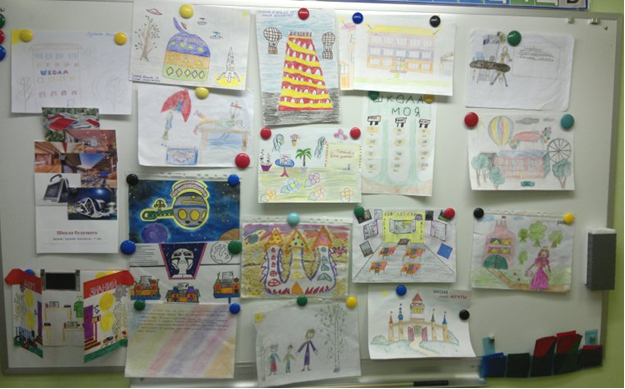 Дистанционное сотрудничество с семьей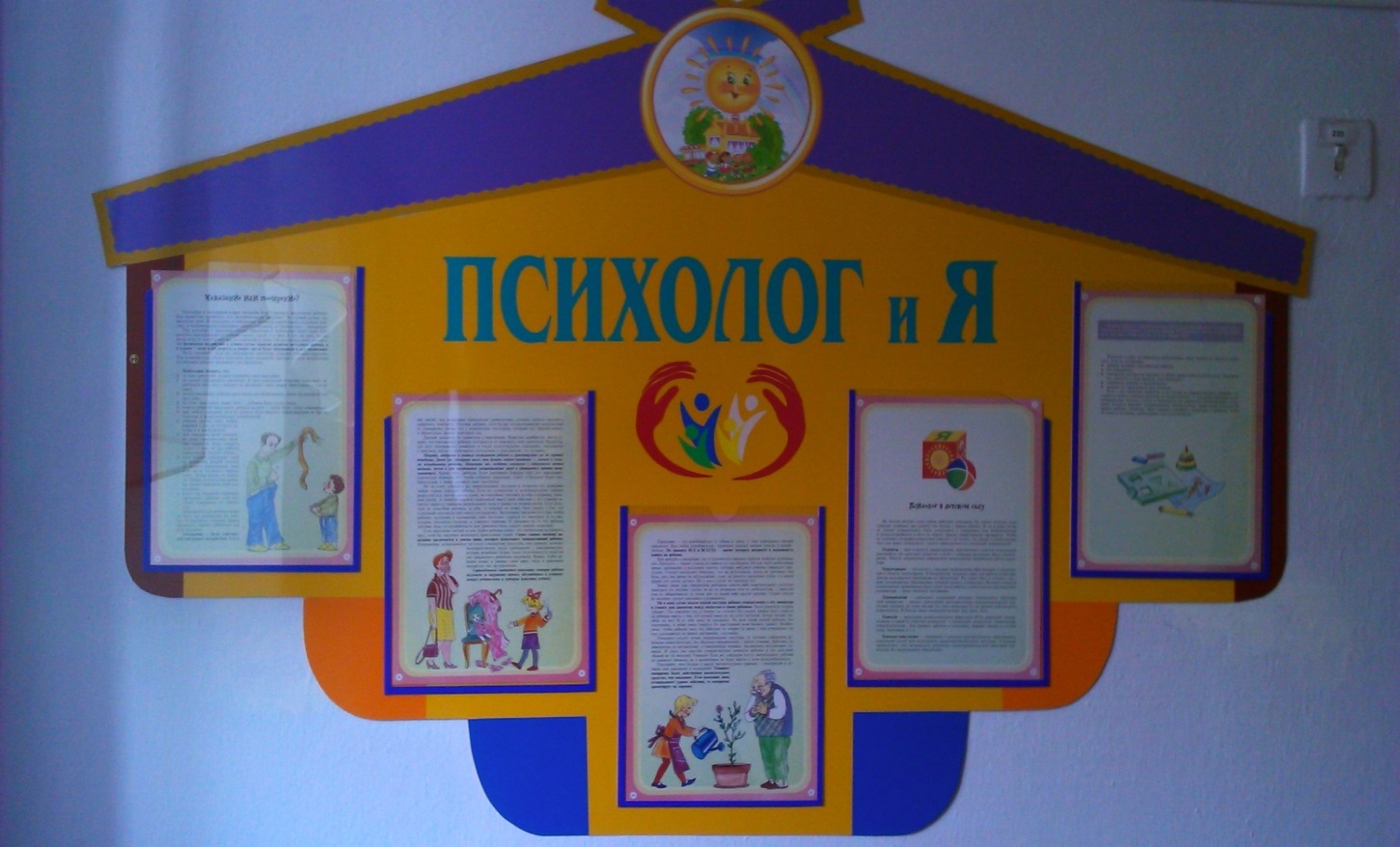 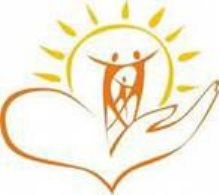 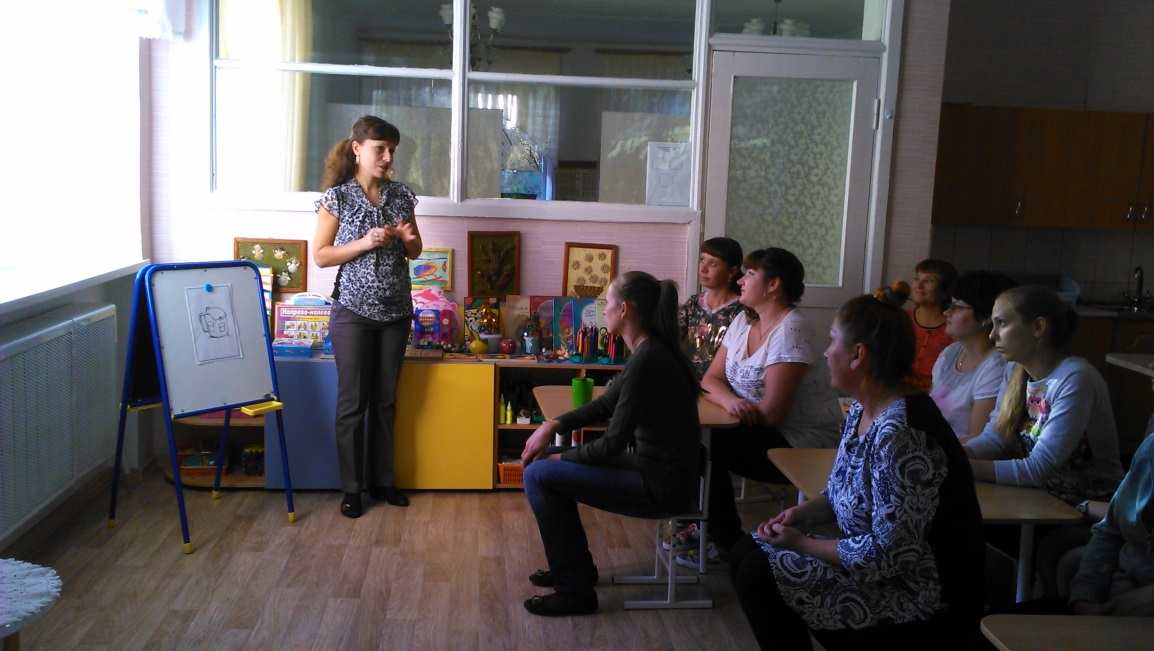 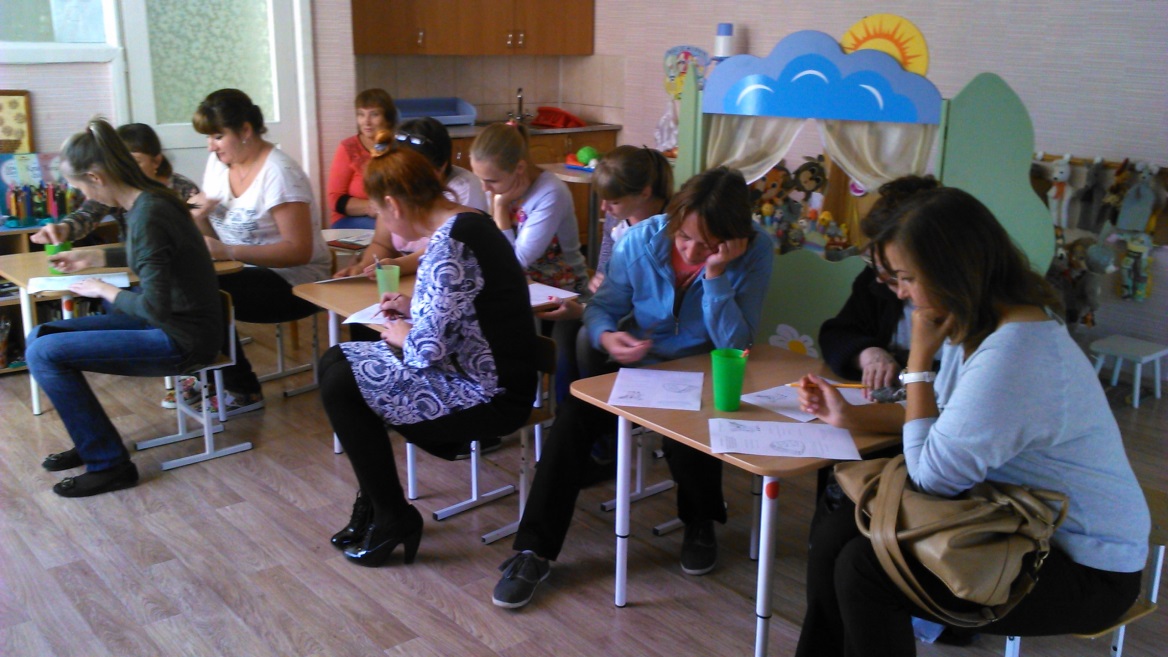 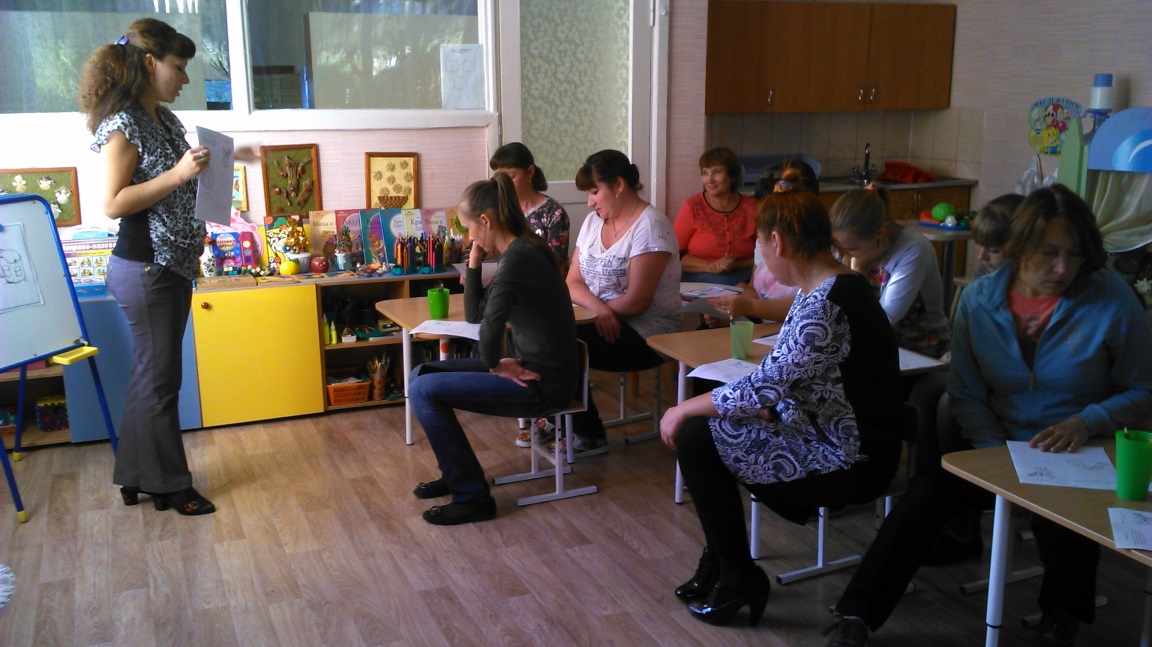 